Year 5 Home Learning Tasks - Spring Term 2020 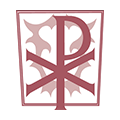 Children should complete at least one task from each suggestion box below per week, but they can do as many as they would like
Design and makeDraw a map of Africa, colour coding the different biomes. Make an African mask Design a poster to tell people about FairtradeMake a model of Mount Kilimanjaro or another African landmark.Sketch a portrait of Nelson MandelaWatch a YouTube step-by-step to sketch an African animal.WriteWrite a persuasive letter to a local shop persuading them to stock (more) Fairtrade produce. Write and perform a poem about AfricaWrite a comparison between the original Lion King (1994) and the latest released Lion King (2019).Create a travel booklet to persuade people to visit an African country.Find outResearch a famous African footballer or Olympian Discover which animals are a part of ‘The Big Five’ and write a report about themFind out about an African country you know little about and create a poster.Research the richest countries within Africa- how do they compare to the poorer countries?DoWatch both the new and old Disney’s Lion King.Act out a scene from the Lion King for your family. Find and read an African myth to your parents.Learn a traditional African dance.